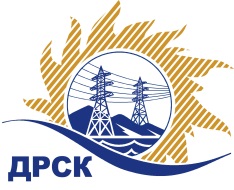 Акционерное Общество«Дальневосточная распределительная сетевая  компания»г. Благовещенск                                                                              30.07.2018 г.Уведомление № 2 о внесение изменений в Извещение и  Документацию о закупке    Организатор (Заказчик) – АО «Дальневосточная распределительная сетевая компания» (далее – АО «ДРСК») (Почтовый адрес: 675000, Амурская обл., г. Благовещенск, ул. Шевченко, 28, тел. 8 (4162) 397-260, e-mail:  okzt3@drsk.ruСпособ и предмет закупки: Открытый запрос предложений на право заключения договора поставки: «Высоковольтные пункты коммерческого учета 6-10 кВ (в рамках внедрения АИИС КУЭ в филиалах АО «ДРСК») для нужд филиалов Приморские и Хабаровские электрические сети».Извещение опубликованного на сайте в информационно-телекоммуникационной сети «Интернет» www.zakupki.gov.ru (далее — «официальный сайт») от 19.07.2018 г.  под № 31806734942Внесены следующие изменения в Извещение и Документацию о закупкеПункт 14. Извещения читать в следующей редакции: Сведения о дате начала и дате и времени окончания приема заявок: п.14.2 дата окончания подачи заявок на участие в закупке: 15:00 часов местного (Амурского) времени (09:00 часов Московского времени: 01.08.2018 годаПункт 16. Извещения читать в следующей редакции: Дата, время и место вскрытия конвертов с заявками на участие в закупке: 15:00 часов местного (Амурского) времени (09:00 часов Московского времени) 01.08.2018 года  по адресу - .Пункт 17. Извещения читать в следующей редакции: Дата, время и место рассмотрения заявок: до 17:00 часов местного (Амурского) времени  24.08.2018,  по адресу Организатора. Организатор вправе, при необходимости, изменить данный срок. Пункт 18. Извещения читать в следующей редакции: Дата, время и место подведения итогов закупки: до 17:00 часов местного (Амурского) времени  31.08.2018,  по адресу Организатора. Организатор вправе, при необходимости, изменить данный срок.       Пункт 4.2.15. Документации о закупке читать в следующей редакции: Срок окончания приема заявок на участие в закупке 15:00 часов (Амурского) времени (09емьсот пятьдесят пять тысяч четырестадвести:00 часов Московского времени) 01.08.2018 года в Системе https://rushydro.roseltorg.ruПункт 4.2.17. Документации о закупке читать в следующей редакции: Дата и время вскрытия конвертов с заявками на участие в закупке: 15:00 часов местного (Амурского) времени (09емьсот пятьдесят пять тысяч четырестадвести:00 часов Московского времени) 01.08.2018 года, по правилам и регламентам Системы https://rushydro.roseltorg.ru, с использованием ее функционала.Пункт 4.2.18. Документации о закупке читать в следующей редакции: Дата, время и место рассмотрения заявок: до 17:00 (Амурского) времени  до 24.08.2018 г по адресу 675000, Благовещенск, ул. Шевченко, 28, каб. 244. Организатор вправе, при необходимости, изменить данный срокПункт 4.2.19 Документации о закупке читать в следующей редакции: Дата, время и место подведения итогов закупки: до 17:00 (Амурского) времени  до 31.08.2018 г по адресу 675000, Благовещенск, ул. Шевченко, 28, каб. 244. Организатор вправе, при необходимости, изменить данный срокВсе остальные условия Извещения и Документации о закупке остаются без изменения.Зам. Председателя Закупочной  комиссии АО «ДРСК»1 уровня        				           С.А. КоржовИсп. Терёшкина Г.М.Тел: (416-2) 397-260okzt3@drsk.ru